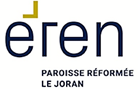 CA ManifestationsRecensement des manifestations des lieux de vie et de la paroisse 2024 (13.5.24)MoisSiteManifestations paroissialesResponsableObjectifs de la manifestation paroissialePrincipales manifestations communalesJanvier 24St-Aubin 18-25.1Semaine de l’UnitéS. AuvinetŒcuménisme - UnitéJanvier 24Bevaix Janvier 24Cortaillod19.1Table de l’AmitiéC. PhébadeC. SquitieriDiaconieJanvier 24BoudryJanvier 24Joran29.1Repas du Conseil ParoissialJ. LaurentFévrierSt-Aubin 18.2Soupe de Carême11h30S.de MontmollinThéâtre de la Béline repasLoto de la PaternelleFévrierBevaix 3.2Souper Langue24.2Soupe de carême TN CoopNicole HDJosiane ElzingreRecherche de fondsConvivialité du lieu de vie, voire hors-lieu de vie FévrierCortaillod16.2Table de l’Amitié 12h18.2 à 17hVeillée de CarêmeCh PhébadeKarin PhildiusFévrierBoudry14.2Messe des Cendres (entrée en Carême)Soupe à la salle paroissiale catholique16.2Repas des bénévolesChristine Phébade et l’abbé Luc Ingrid TripetŒcuménisme – CarêmeReconnaissanceConcert Rossignol des Gorges 17 février 20hBrocante de Boudry 25 févrierFévrierJoran27.2 20hSoirée Metin ArditiNicole HDEdificationMarsSt-Aubin 10.3 10hJMP29.3 10hVendredi SaintJ. ElzingrePrière œcuméniqueSoirée de la fanfare Béroche-Bevaix 16 et 17 marsMarsBevaix 16.3 9-12hVente de roses31.3 6h30Aube pascale Petit déj 8h30Culte de Pâques 10hJM LerescheC. BorelPâquesMarsCortaillod4.3  20hJMP 22.3 12hTable de l’Amitié 24.3 11h15Soupe de carême Karin PhildiusCh PhébadeS. de MontmollinCh PhébadeSpirituelConvivialitéRecherche de fondsSensibilisation au projet de la Campagne de CarêmeMarsBoudry17.3 10hCulte du Carême26.3 18hMéditation du Carême au temple28.3 19hAgneau pascal30.3 14hService PâquesCh PhébadeCh.PhébadeCécile MMEglisesCarêmeSemaine sainteOecuménismeClub des Aînés assemblée 5 mars 11h45Service PâquesMarsJoran16.3Vente de roses TN Semaine du Jeûne du 11 au 15 mars A la chapelle des VermondinsS. de MontmollinChristine PhébadeRecherche de fonds en faveur de la Campagne de Carême (droit à l'alimentation)AvrilSt-Aubin AvrilBevaix Rallye de Pâques 1er avrilChœur d’hommes 27 avril 20hAvrilCortaillod26.4.10-12hMarché solidaire28.4 10hCulte Fil rougeTN et collation bolivienneSylvie de MontmollinChristine PhébadeFin du fil rouge Mission 21Mérites sportifs 24 avril 18h30AvrilBoudry27.4 8h-13hStand au marchéCarole Durgnat LCh.PhébadeRecherche de fonds et église visible27.4 MarchéAvrilJoranMaiSt-Aubin MaiBevaix MaiCortaillod17.5Table de l’Amitié24.5 10-12hMarché solidaireCh. PhébadeS. d. MMaiBoudry25.5Stand au marché Carole Durgnat L25.5 Marché MaiJoran2.5 19h30Assemblée de paroisse à Cortaillod8 au 12.5Camp de KT19.5Culte de Fin du catéchismeA St AubinApéritifJacques LaurentJM LerescheDiane FridliOfficiants St AubinVie communautaireLien avec les familles et les paroissiensJuinSt-Aubin Sortie des aînés 13 juinJuinBevaix JuinCortaillod21.6 10-12hMarché solidaire21.6 12hTable de l’AmitiéS.de MCh PhébadeCh. SquitieriConvivialitéFête de la jeunesseJuinBoudry22.6Stand au marché16.6Culte des Réfugiés23.6 16h30Culte de bénédiction Carole Durgnat LCh. PhébadeS. AuvinetK. PhildiusCh.PhébadeRecherche de fonds et église visibleDiaconie-aumônerieFête de la jeunesseMarché 22 juinJuinJoranJuilletSt-Aubin 2.7 Repas des bénévoles 31.7 Fête nationaleJuilletBevaix 4.7   17hGarden Party au jardin de la cureVéronique ZbindenConvivialitéJuilletCortaillod31.7Stand paroissial à la fête nationaleDaniel SchneiderRecherche de fonds31.7Fête NationaleJuilletBoudryJuilletJoranAoûtSt-Aubin AoûtBevaix 23 et 24 août, Fête villageoise MiaouAoûtCortaillod23.8Table de l’Amitié31.8 Brocante du portAoûtBoudry1.8Fête nationale24.8 8-13hStand au Marché Vie localeVie locale1.8 Fête nationale24.8MarchéAoûtJoranSeptembreSt-Aubin 7.9 Stand braderie16.9 10hCulte AJS Sophie WyssCh PhébadeS. de MontmollinŒcuménismeBraderieSeptembreBevaix 15-16.9Marché des saveurs stand TNJosiane Elzingre15 et 16.9Marché des SaveursSeptembreCortaillod1.9 10hCulte de rentrée à la TertillièreLe colloqueCA ManifestationVie communautaire11.9Course des aînésSeptembreBoudry7.9 10h-17hPavés en Folie21.9 8h-15hStand au marchéet repas paroissialCh.PhébadeCarole Durgnat LIngrid TripetVisibilitéConvivialité7.9 10-17hPavés en folie21.09 Marché SeptembreJoran1.9Culte de rentrée à la Tertillière8.9 Journée cantonale des bénévoles ERENColloqueCA ManifestationsMartine RobertLien communautaireReconnaissanceOctobreSt-Aubin 27.10 17hConcert au templeOctobreBevaix OctobreCortaillod4 et 5.10Stand à la fête de la Vendange20.10Culte TN4 et 5.10Fête de la VendangeOctobreBoudry26.10Stand au marché Carole Durgnat LVie locale26.10 Marché OctobreJoran20.10Campagne DM TN 27.10Culte accueil KTSylvie de Montmollin et Christine PhébadeJM LerescheDiane FriedliNovembreSt-Aubin 9.11 Repas chasseSophie WyssNovembreBevaix NovembreCortaillod16.11 9-12hAtelier créatif de Noël24.11 8h45Petit déj Chantal SchneiderS. de Montmollin.2.11Course de caisses à savon29-30.11Comptoir artisanalNovembreBoudry24.11 Culte de bénédiction C. PhébadeSolidaritéNovembreJoranCulte du SouvenirCulte de la Réformation10.11Théâtre de la Marelle. Eglise catholique de BoudryS. AuvinetS. AuvinetPOLOSuivi de deuilŒcuménismeDécembreSt-Aubin22.12 8h45Petit déj TN24.12VeilléeS. de MontmollinDécembreBevaix1.12 8h45Petit déj TN 24.12VeilléeS. de Montmollin6.12St Nicolas DécembreCortaillod15.12 17hNoël des enfants16.12 18h15Méditation à la crèche24.12VeilléeCh. PhébadeC.M MalfroyCh.Phébade, Ch Schneider4.12Noël des aînésDécembreBoudry8.12 8h45Petit déj TN24.12 17hNoël des familles24.12Noël en communeS. de MontmollinC. MalfroyCh.Phébade 3.12Noël des aînésDécembreJoranNoël en communeA Boudry